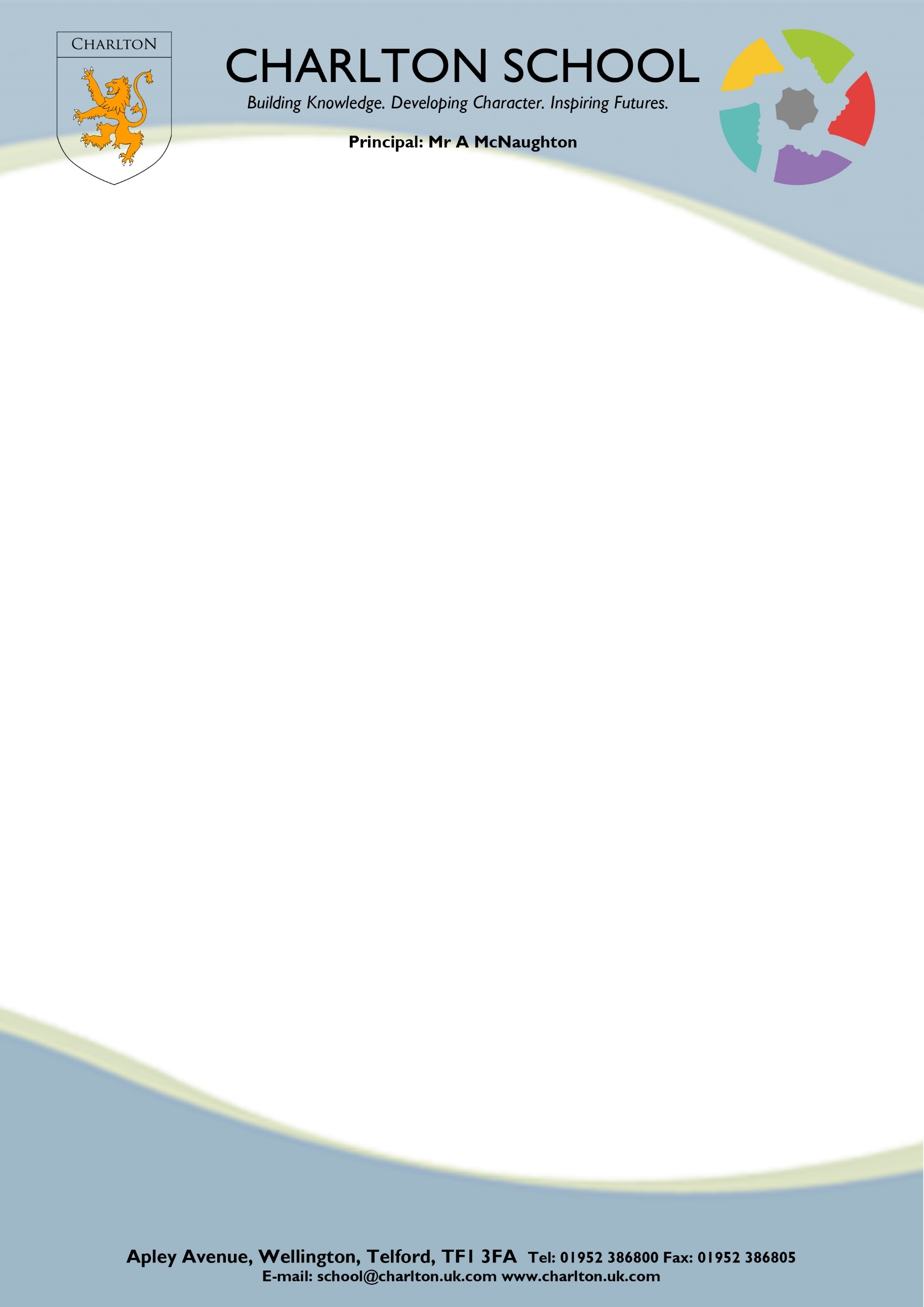 April, 2024Dear Parents and Carers,Welcome Pack for Year 7 Intake - September 2024Following our previous correspondence, please find enclosed your Welcome Pack which contains a range of information regarding the transition program at Charlton School; alongside key information we are required to collect from you to ensure that your child is best supported. You will find copies of the enclosed paperwork and frequently asked questions on the transition page which is under the Parent and Student information tab on our school website. Included in the welcome pack is the ‘Best of Me’ transition booklet. Please work with your child to complete this over the coming weeks, they should bring the completed booklet with them on the transition days which will be held on Monday 1st and Tuesday 2nd July, to show us an example of their best work and help us to find out more about them. Over the weeks ahead, together with the information provided in the pack, we will also be contacting your child’s primary school to gather further information to ensure we are able to provide the best levels of support in the build up to September.A reminder that on the evening of Monday 1st July there will be a parents evening with a presentation from Mr McNaughton and an opportunity for you to meet your child’s Form Tutor. Further information will be sent to you closer to the time. During the evening we will also be sharing details about our annual Year 7 residential trip to PGL Boreatton Park. The trip is booked for the 13th – 15th November.  Please complete the letter enclosed in this pack to reserve a place for your child.We would ask that you complete and return the Student Data Admission Form, containing the Homeschool Agreement, plus all other documentation to Charlton School by the start of the planned Transition Days; all information should be in school by the end of the day on Monday 1st July.  If it is not possible to physically bring them in to school hard copies should be posted. A reminder that there is a range of information available on the schools’ website which will help support any general questions you may have about the school 
https://www.charlton.uk.com/parent-student-information/transition. Summer Schools at Charlton are an important part of our transition programme and always prove to be a resounding success. Every year, children, parents and carers comment on how beneficial the summer schools have been. The summer school is very popular and is designed to give students a taste of life at secondary school as well as providing an opportunity to meet new friends and find their way around the school building. The Summer School, taking place on the 21st to the 23rd August, will help your child to make new friends and to become familiar with the new environment at Charlton before the start of the Autumn Term. We strongly recommend your child takes part in the summer school to give them the very best start with us at Charlton. We look forward to meeting you.Yours sincerely,Mrs A Vickers     Vice Principal – Culture and Ethos 